Committee of the Whole Room 1340 Coleman A. Young Municipal Center (313) 224-3443 Detroit, MI 48226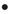 CHAIRPERSON - COUNCIL PRESIDENT                  WEDNESDAY, NOVEMBER 7, 2018BRENDA JONES	_____ A.	3:00 P.M. – CLOSED SESSION – RE:  For the purposes of discussing a privileged and confidential memorandum titled Assumption of City Towing Operations by the Detroit Police Department, dated October 22, 2018.  This memorandum is an attorney-client communication prepared by the Law Department and therefore is exempt from disclosure under Section 13(g) of the Freedom of Information Act, MCL 15.243(1) (g).  Law Department attorneys, David Fink and Darryl Bressack from Fink + Associates Law, representatives from the Detroit Police Department, as well as attorneys from the Legislative Policy Division may be present. (City of Detroit Law and Police Departments; City Council Legislative Policy Division; and Fink + Associates Law) 